OBEC HŘÍŠKOV POŘÁDÁ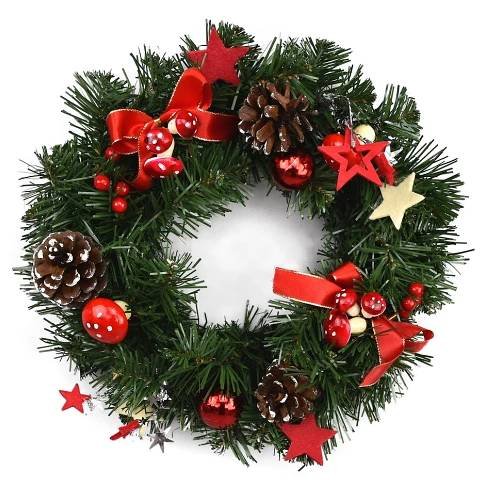 ADVENTNÍ VÝLET DO NĚMECKÉHO SEIFFENUV sobotu dne 27. listopadu 2021Odjezd ve 13:00 hod od autobusové zastávky u kaple ve HříškověZájemci se nahlásí na obecním úřaděKrásnou atmosféru přicházejících Vánoc můžete zažít právě na vánočníchtrzích Seiffenu, krušnohorském městečku s tradicí výroby dřevěných hraček, vánočních                                                                                                                                                                                                                                   pyramid a dřevořezbářství. Adventní trhy nabízí  lidové umění, krušnohorské dobrotya ukázky tradic a řemesel.       Cena dospělí 50Kč, děti zdarma                                                                          